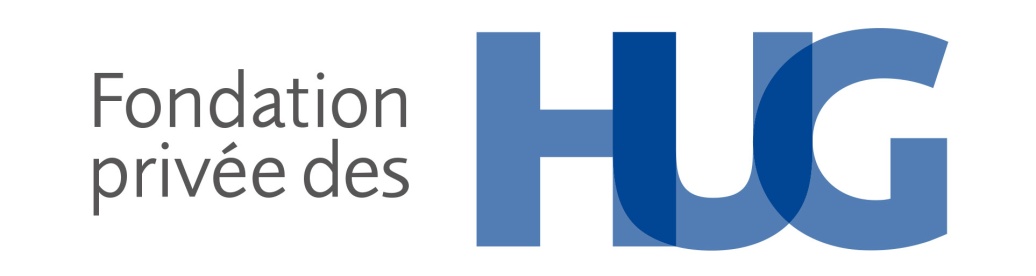 Directives d’application pour les projets PRIORITY
« L’Intelligence artificielle au service du patient » Madame, Monsieur,Dans le cadre de sa mission auprès des HUG et de la Faculté de médecine de l’Université de Genève, la Fondation privée des HUG met au concours, cette année, une enveloppe PRIORITY pour des projets portant sur le thème « L’Intelligence artificielle au service du patient »L’intelligence artificielle (IA) est appelée à jouer un rôle central dans presque toutes les disciplines médicales. La recherche sur l’IA est en plein essor et ses applications promises à un grand avenir, que ce soit pour améliorer la qualité des soins, le diagnostic, la personnalisation des traitements, la prévention, ou encore la simplification des processus administratifs et techniques permettant de décharger les collaborateurs et d’offrir plus de temps pour le patient. Toutefois, l’utilisation de l’IA en médecine comporte également des défis, voire des risques, qu’il convient de prendre en compte pour accompagner son développement de manière efficace et sécurisée. L’IA revêt de nombreux aspects qui sont tous dignes d’intérêts pour la médecine. Les systèmes fondés sur des règles logiques ont notamment permis le développement d’outils qualifiés d’aide à la décision et de gestion des connaissances. D’autres systèmes procèdent par apprentissage automatique, comme c’est le cas de l’apprentissage profond (deep learning) dont le nombre d’applications en médecine est en constante augmentation. L’enjeu actuel est donc d’améliorer les performances techniques de ces systèmes, mais aussi leur adéquation aux pratiques médicales visées pour apporter une réelle plus-value pour le soignant ou le patient. Des changements profonds dans divers aspects de la prise en charge des patients sont déjà en cours. Nous attendons de chacun et de chacune de penser plus loin, dans ses pratiques quotidiennes, de proposer des innovations ou des améliorations, tout en maintenant le patient au centre des préoccupations. Par cet appel à projets, la Fondation privée des HUG lance un défi à celles et ceux prêts à penser « out of the box » en lui soumettant leurs idées, à la fois dans le domaine de la recherche sur l’IA en médecine, et d’innovation médicale grâce aux applications de l’IA. Comment exploiter les différents aspects de l’IA pour implémenter des outils qui permettent de laisser plus de temps pour le patient ? Améliorer le confort ? Optimiser la prise en charge ? Aider au diagnostic ou simplifier le suivi de l’évolution du traitement ? Le point crucial : respecter les exigences éthiques relatives aux informations récoltées auprès des patients et tenir compte des risques liés à l’usage de l’IA dans la pratique. Comme tout projet soumis à la Fondation, nous vous invitons à inclure des patients, des proches aidants ou des partenaires externes (par ex. médecins de ville) dans le groupe de pilotage du projet.Pour vous éviter de perdre du temps à la rédaction d’un projet détaillé qui pourrait ne serait pas retenu, nous vous invitons à soumettre votre proposition dans un format court (ci-après), que nous pourrons compléter si nécessaire d’un pitch d’1 minute pour convaincre le Conseil de fondation. Si votre projet est ensuite retenu, nous vous inviterons alors à déposer un dossier complet, précisant vos objectifs, votre plan d’action, l’agenda et le budget du projet.  Nous nous réjouissons de découvrir vos propositions !Conditions D’APPLICATION :Le projet doit concerner le thème PRIORITY mis au concours cette année et son périmètre indiqué plus haut. Les projets doivent être réalisables d’ici à fin 2026. Une évaluation intermédiaire de l’avancée du projet sera réalisée.Un des chefs de projet doit être affilié aux Hôpitaux universitaires de Genève ou à la Faculté de médecine de l’Université de Genève.N’entrent pas dans ce cadre les projets relatifs aux prestations relevant du financement public.La fiche projet doit être intégralement complétée et soumise au format PDF dans les délais indiqués ci-dessous.Agenda :PHASE 102 juin 2024 : date limite de soumission des projets à la Fondation privée des HUG.Seul le formulaire "fiche projet – phase 1" est à déposer en ligne, sur le site de la Fondation. Du 17 juin au 05 juillet 2024 : Enregistrement vidéo d’un pitch d’une minute, si cela s’avère utile. Le cas échéant, le tournage sera réalisé dans les locaux de la Fondation. Un Doodle vous sera proposé une fois le projet soumisPREAVIS DU CONSEIL DE FONDATIONSeptembre 2024 : Présélection par le Conseil de fondationPHASE 203 novembre 2024 : Date limite de soumission du projet détaillé.Pour les projets ayant reçus un préavis favorable en phase 1, rédaction d'un projet complet incluant devis, lettres de soutien de la hiérarchie, etc.DECISION DEFINITIVE DU CONSEIL DE FONDATIONDécembre 2024 : décision définitive du Conseil de fondationDémarrage des projets courant 2025.POUR VOUS AIDER :Départements de soutien à contacter, d’ici le 2 mai 2023 pour soumettre votre propositionOBLIGATOIRE - Direction de la communication, Votre chargé(e) de communicationOBLIGATOIRE – Préavis du Bureau du comité de gestion du ou des départements concernés par le projetContactez le ou la référent-e PMO de votre département ou direction. Si votre département ou direction ne s'est pas vu attribuer un ou une référent-e PMO, veuillez contacter projetshug@hcuge.chProgramme Patient-partenaire, patients.partenaires@hug.chDirection des systèmes d’informations, Frederic.Ehrler@hcuge.chPour tout projet incluant un développement informatique, de la domotique, des objets connectés, une application, etc.Centre de l’innovation, Helena.BornetditVorgeat@hcuge.chPour tout projet en lien avec le plan stratégique 20+5, la plateforme Concerto, des développements d’applications ou autres, tous projets innovants (domotiques, objets connectés, nouveaux processus, etc.).Service d’études et de constructions, Pierre.Adnet@hcuge.chPour tout projet nécessitant une réfection ou une constructionCentrale d’achats et d’ingénierie biomédicale, Elvis.Fontaine@hcuge.ch Budget estimé du projetTitre du projetChef-fe-s du projetRécipiendaire-s des fonds. Responsable-s de la réalisation du projetSalutations, Prénom, Nom, Fonction, Service, Département, InstitutionEquipe projetIndiquer pour chaque membre de l’équipe projet :Salutations, Prénom, Nom, Fonction, Service, Département, InstitutionContexte (10 lignes)Le projet (15 lignes)Activités (max. 15 lignes)Objectifs (max. 15 lignes)Cibles et leur nombre (patients, collaborateurs, proches aidants)Impact du projet pour les patients, collaborateurs, proches aidants, institutions, etc. (max. 15 lignes)Risques /faisabilité / solutions(max. 15 lignes)Ressources humainesRessources humainesFonction, taux, duréeSalaire, charges comprisesTravaux infrastructureTravaux infrastructureNatureMontant TTCMatérielMatérielNatureMontant TTCFrais de communication, autresFrais de communication, autresNatureMontant TTCBudget total projetCHF Financement demandé à la FpHUGCHF 